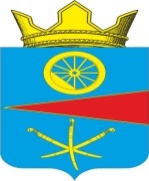 Ростовская областьСобрание депутатов Тацинского сельского поселенияРЕШЕНИЕ «04» марта 2022 года                         №  42                                   ст. ТацинскаяВ соответствии со статьей 44 Федерального закона от 6 октября 2003 года № 131-ФЗ «Об общих принципах организации местного самоуправления в Российской Федерации», статьей 24 Устава муниципального образования «Тацинское сельское поселение» Собрание депутатов Тацинского сельского поселенияРЕШИЛО:1. Принять Устав муниципального образования «Тацинское сельское поселение».2. Со дня вступления в силу Устава муниципального образования  «Тацинское сельское поселение» признать утратившими силу:- решение о принятии Устава муниципального образования «Тацинское сельское поселение» от 14.01.2022 года № 29;- Устав муниципального образования «Тацинское сельское поселение», принятый решением Собрания депутатов Тацинского сельского поселения от 14.12.2018 года № 117;- решение Собрания депутатов Тацинского сельского поселения от 30.01.2020 № 159 «О внесении изменений и дополнений в Устав муниципального образования «Тацинское сельское поселение». 3. Настоящее решение вступает в силу со дня его официального обнародования, произведенного после государственной регистрации Устава муниципального образования «Тацинское сельское поселение».Председатель Собрания депутатов –глава Тацинского сельского поселения                                                     О.Д. БарскаяО принятии Устава муниципального образования «Тацинское сельское поселение»